ПОСТІЙНА КОМІСІЯ З ПИТАНЬ ЗАКОННОСТІ, 
ДЕПУТАТСЬКОЇ ЕТИКИ, РЕАЛІЗАЦІЇ ДЕРЖАВНОЇ РЕГУЛЯТОРНОЇ ПОЛІТИКИ ТА МІЖНАРОДНИХ ВІДНОСИН______________№_______________Протоколзаседания постоянной комиссии по законности,депутатской этики, реализации государственной регуляторной политики и международных отношений 28.02.2020г.                          14.00.                                  каб.307Присутствуют члены комиссии:Балух Д.В. – председатель постоянной комиссии,Позднякова А.И., Голдаков С.В.Приглашенные:Поповская И.П. – директор юридического департамента, Чернова О.И. – директор департамента международного сотрудничества и маркетинга,Сиваш А.С. – директор департамента информации и связей с общественностью,Сабадырев А.И. – директор КП «Одесские инженерные сети»,Николаева Д.А. – юрист КП «Одесские инженерные сети»,представители СМИПовестка дня:1. О рассмотрении проекта решения  «Про внесення змін до рішення Одеської міської ради від 09.10.2013р. № 3901-VI  «Про затвердження Правил зі встановлення та експлуатації телекомунікаційних мереж на будівлях і спорудах в м. Одесі» (за зверненням департаменту інформації та зв’язків з громадськістю від 21.02.2020р. № 240/2-мр).2. О рассмотрении проекта решения  «Про внесення змін до рішення Одеської міської ради № 4524-VII від 24.04.2019р. «Про укладання Договору про встановлення партнерських відносин між містами Одеса (Україна) та Батумі (Грузія)» (за зверненням департаменту міжнародного співробітництва та маркетингу від 24.02.2020р. № 244/2-мр).3. О рассмотрении обращения юридического департамента от 28.02.2020р. № 273/2-мр  о необходимости утверждения списка присяжных для Киевского районного суда г. Одессы.  4. О рассмотрении проекта решения  «Про затвердження Правил користування міським пасажирським автомобільним та електричним транспортом у м.Одесі» ( за зверненням  департаменту транспорту, зв’язку та організації дорожнього руху  від 04.12.2019р. № 1644/20мр).По первому вопросу повестки дня заседания комиссии  слушали                    Сиваша А.С., Сабадырева А.Т., Николаеву Д.А.Выступили: Балух Д.В., Позднякова А.И., Поповская И.П. РЕШИЛИ:Проаналізувавши проект регуляторного акта, постійна комісія визначила, що проект рішення Одеської міської ради «Про внесення змін до рішення Одеської міської ради від 09 жовтня 2013 року № 3901-VI «Про затвердження Правил встановлення та експлуатації телекомунікаційних мереж на будівлях і спорудах в м. Одесі» та аналіз його регуляторного впливу відповідають вимогам статей 4 та 8 Закону України «Про засади державної регуляторної політики у сфері господарської діяльності» та надає експертний висновок.Відповідно до частини 2 статті 34 Закону України «Про засади державної регуляторної політики у сфері господарської діяльності» направити до Державної регуляторної служби України проект рішення Одеської міської ради  «Про внесення змін до рішення Одеської міської ради від 09 жовтня 2013 року № 3901-VI «Про затвердження Правил встановлення та експлуатації телекомунікаційних мереж на будівлях і спорудах в                           м. Одесі», аналіз регуляторного впливу зазначеного проекту рішення  та експертний висновок постійної комісії для надання зауважень і пропозицій з метою удосконалення проекту відповідно до принципів державної регуляторної політики. По второму вопросу повестки дня слушали  Чернову О.И.                  Выступили: Балух Д.В., Позднякова А.И. РЕШИЛИ:Внести на рассмотрение очередной сессии городского совета проект решения «Про внесення змін до рішення Одеської міської ради                       № 4524-VII від 24.04.2019р. «Про укладання Договору про встановлення партнерських відносин між містами Одеса (Україна) та Батумі (Грузія)».По третьему  вопросу повестки дня слушали  Поповскую И.П.                  Выступили: Балух Д.В., Позднякова А.И. РЕШИЛИ:Внести на рассмотрение очередной сессии городского совета проект решения  «Про затвердження списку присяжних для Київського районного суду міста Одеси», подготовленный юридическим департаментом.По четвертому  вопросу повестки дня слушали  Балуха Д.В., что представители департамента транспорта отсутствуют на заседании комиссии.                  РЕШИЛИ:Проект решения регуляторного акта «Про затвердження Правил користування міським пасажирським автомобільним та електричним транспортом у м.Одесі», подготовленный департаментом транспорта, святи и организации дорожного движения,  рассмотреть на следующем заседании постоянной комиссии.Председатель комиссии                                         Д.В.БалухЧлен комиссии                                                       А.И.Позднякова	   ОДЕСЬКА 	МІСЬКА РАДА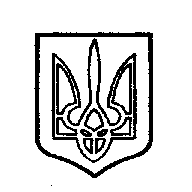 ОДЕССКИЙ ГОРОДСКОЙ СОВЕТ65004, м. Одеса, пл. Думська,165004, г. Одесса, пл. Думская,1